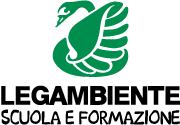 Legambiente Scuola e Formazione News
La newsletter dell'associazione professionale
degli insegnanti, educatori e formatori di Legambiente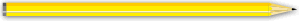 N. 91 del 9 aprile 2014[Se non visualizzi correttamente questa mail,
puoi leggerne il contenuto nella
sezione newsletter del sito Legambiente]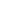 Indice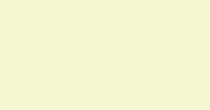 NOTIZIE E COMMENTI SUL MONDO DELLA SCUOLA E DELLA FORMAZIONEUn ricordo di Mario LodiCapitale Umano – Riqualificare i processi educativi per guardare alla società della conoscenza colmando le lacune di un sistema che trascura il proprio “capitale umano”. La proposta di Legambiente nel dossier pubblicato da la Nuova ecologia.Riqualificare l’edilizia scolastica: un contributo ad un nuovo progetto di scuolaGaranzia per i giovaniErasmus Plus – Prossime scadenzeINIZIATIVE E CAMPAGNE30 maggio - Piccoli Comuni, Grande scuolaUna crociera in compagnia dei cetacei26-27-28 settembre – Puliamo il mondoESTATE RAGAZZIL’ambiente si mette in giocoCONCORSITutte le scadenzePREMIOSterminata bellezzaSAVE THE DATE15 ottobre – Vado a scuola con gli amici: in bus, a piedi e in biciNotizie e commenti sul mondo della scuola e della formazione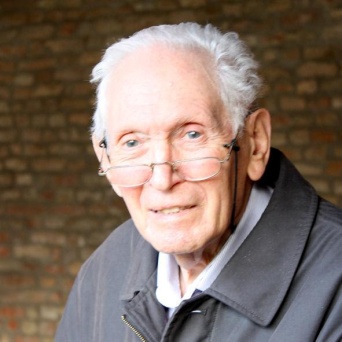 1. Un ricordo di Mario LodiAlcune settimane fa ci ha lasciati Mario Lodi, maestro e pedagogista, un punto di riferimento per tutto il mondo dell'educazione e della società civile. Ci piace ricordarlo attraverso il messaggio che ci inviò in occasione del convegno "Educare e' difficile" organizzato insieme al Movimento di Cooperazione Educativa a Perugia nel 2003: “Pochi giorni fa, in una scuola elementare, domandai ai bambini quali erano i loro sogni per il futuro. Ha risposto subito Massimo: "diventare miliardario!". Sogno, condiviso dagli altri bambini, che ci fa riflettere.Scarica la versione integrale della newsletter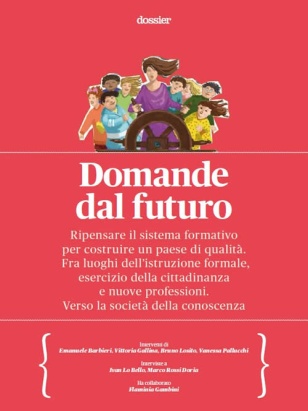 2. Domande dal futuro – Ripensare il sistema formativo per costruire un paese di qualità. Fra luoghi dell’istruzione formale, esercizio della cittadinanza e nuove professioni. Verso la società della conoscenza.I governi che si sono succeduti in questi ultimi anni nel nostro paese hanno assunto e sostenuto provvedimenti parziali, come il maestro unico o la più recente riduzione di un anno della scuola superiore, come risposta per “riqualificare” l’efficacia dei processi educativi e formativi. Si citano sempre più spesso e non sempre a proposito le indagini internazionali solitamente negative sulle capacità di lettura e matematico-scientifiche dei nostri studenti (Ocse-Pisa), ad esempio, attribuendo ogni responsabilità alla scuola, senza ampliare l’ottica e guardare ai più complessi processi dentro i quali una società forma il proprio “capitale umano”.Scarica la versione integrale della newsletter3. Riqualificare l’edilizia scolastica: un contributo ad un nuovo progetto di scuolaUno dei primi atti del nuovo governo è stato lo stanziamento di 3,5 miliardi di euro da reinvestire nella messa in sicurezza e nell’efficientamento delle strutture scolastiche. Due miliardi e mezzo derivano da fondi già stanziati da provvedimenti di legge dei precedenti governi, un altro miliardo da risorse che il governo è riuscito ad attingere dai fondi di coesione destinati alla sicurezza delle scuole.
Per far sì che questi interventi possano essere attuati, saranno previste deroghe ai Patti di Stabilità di Province e Comuni, bloccati per limiti di spesa. Inoltre, verranno individuati percorsi e metodi per semplificare le procedure di gara e agevolare l’avvio dei lavori di messa in sicurezza.
Approviamo  con soddisfazione questo piano  che finalmente sembra volersi far carico delle tante necessità che da anni evidenziamo con il nostro rapporto Ecosistema Scuola e chiediamo che questo non sia solo un intervento ‘rammendo’, di cui comunque le scuole italiane hanno molto bisogno, ma piuttosto l’inizio di una nuova stagione nella quale affrontare la ricostruzione, oltre che degli edifici, anche di un progetto di scuola per il nostro Paese.Scarica la versione integrale della newsletter3. Garanzia per i giovani“Garantire che tutti i giovani di età inferiore a 25 anni ricevano un'offerta qualitativamente valida di lavoro, proseguimento degli studi, apprendistato o tirocinio entro un periodo di quattro mesi dall’inizio della disoccupazione o dall’uscita del sistema di istruzione formale. Questo è quanto prevede la raccomandazione del Consiglio Europeo del 22 aprile del 2013 sull’istituzione di una ‘Garanzia per i giovani’. In Italia il tasso di disoccupazione giovanile (15-24 anni) ad ottobre 2013 era del  41,2 % e nel Mezzogiorno ha raggiunto livelli del 50%; i NEET (giovani fra i 15 e i 24 anni non impegnati in una attività lavorativa né inseriti in un percorso scolastico o formativo) sono stimabili in circa un milione e 273mila. Sulla base di questi dati allarmanti è stato predisposto un Piano di attuazione italiano della Garanzia Giovani che dovrebbe vedere attivate le prime misure già nel maggio prossimo e che sarà finanziato con 1 miliardo e 513 milioni di euro (circa il 60% provenienti da finanziamenti UE e il 40% da finanziamenti nazionali) a cui si aggiungeranno altri finanziamenti regionali e nazionali.Scarica la versione integrale della newsletter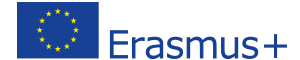 4. Erasmus Plus – Prossime scadenzeAl 30 aprile è fissata la scadenza per presentare progetti relativi a varie misure del nuovi programma Erasmus plus che ha come beneficiari studenti, tirocinanti, insegnanti e altro personale docente, educatori, giovani, animatori giovanili e volontari.Fra gli obiettivi:- creare o migliorare partenariati tra istituzioni e organizzazioni nei settori dell’istruzione, della formazione e dei giovani e il mondo del lavoro;- sostenere il dialogo e reperire una serie di informazioni concrete, necessarie per realizzare la riforma dei sistemi di istruzione, formazione e assistenza ai giovani.Scarica la versione integrale della newsletterIniziative e campagne30 maggio - Piccoli Comuni, Grande scuolaIl 30 maggio si svolgerà la campagna Piccoli Comuni Grande Scuola, inserita all’interno della festa nazionale dei piccoli comuni, Voler Bene all’Italia. Come sempre la campagna vuole sottolineare l’importanza che hanno le scuole nei piccoli comuni italiani e allo stesso tempo vuole porre l’attenzione su quanto sia importante la bellezza dei nostri borghi e dei nostri paesaggi nonché la qualità della vita delle comunità locali. Visto il grande successo dello scorso anno anche per questa edizione Legambiente propone il Concorso “La nostra ricetta tipica” per valorizzare i prodotti dei piccoli centri attraverso ricette locali o ingredienti caratteristici.Scarica il regolamento e la schedaUna crociera in compagnia dei cetaceiIl progetto integrato per la promozione e valorizzazione del Santuario dei Cetacei è stato ideato dal Parco Nazionale delle Cinque Terre in collaborazione con Legambiente per favorire la conoscenza, il rispetto, l'amore e la protezione dei mammiferi marini presenti in questo tratto di mare compreso tra Italia, Francia e Principato di Monaco.Il progetto riserva alle scuole specifici moduli di educazione ambientale sul tema del Santuario Pelagos per coinvolgere anche i ragazzi in un percorso alla scoperta dei mammiferi marini presenti nel nostro mare. Le classi delle scuole primarie e secondarie di primo grado potranno richiedere gratuitamente entro il 15 aprile 2014 un kit didattico appositamente realizzato per acquisire informazioni sul Santuario dei Cetacei e sull’importanza della biodiversità, sulle caratteristiche e le abitudini dei mammiferi marini per diventare più consapevoli rispetto ai comportamenti da adottare per ridurre l’impatto delle attività umane sull’ecosistema marino.Per informazioni e adesioni www.legambientescuolaformazione.it26-27-28 settembre – Puliamo il mondoDal 26 al 28 settembre si svolgerà la ventiduesima edizione di Puliamo il mondo. La campagna offre una buona opportunità per costruire competenze di cittadinanza, per questo motivo le scuole di ogni ordine e grado partecipano da sempre con entusiasmo.Accanto a Puliamo il Mondo, in vista del 2015, anno dell’Expo che l’Europa dedicherà allo spreco alimentare, proponiamo alle classi un percorso su questo. Insieme al kit, con un piccolo contributo aggiuntivo, sarà disponibile la sacca “Good-Food Bag” da distribuire ai ragazzi per portare a casa il “buon cibo” non consumato in mensa (mela, pane, merende etc.); un piccolo gesto, estremamente educativo, che permette di introdurre l’argomento.Sul sito www.puliamoilmondo.it maggiori informazioni sulla tipologia dei pacchi e sulle modalità di adesione per i Comuni e per le Scuole e sulla sacca antispreco. Per ulteriori chiarimenti potete telefonare al numero 02/97699301 o spedire una mail a puliamoilmondo@legambiente.orgEstate ragazzi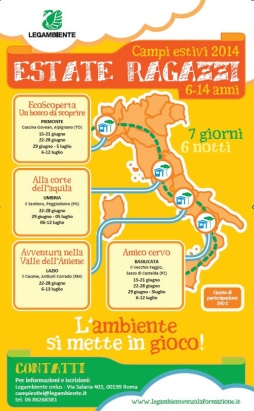 L'Ambiente si mette in gioco - Dai 6 ai 14 anni  (Giugno/Luglio)Legambiente, attraverso le sue proposte di turismo educativo, contribuisce a promuovere un turismo responsabile, non invasivo per l'ambiente, naturale e sociale, un’occasione per entrare in un territorio in punta di piedi, per capire e per arricchirsi, accostandosi alle tradizioni, ai sapori, ai ritmi, alle bellezze e alle difficoltà dei territori e di chi ci vive. Sono per i bambini e i ragazzi opportunità di incontro, volontariato, svago e studio nelle quali sentirsi protagonisti, confrontarsi con coetanei ed adulti, conoscere stili di vita e punti di vista nuovi.Per informazioni oppure scrivi a campiestivi@legambiente.itConcorsiConcorsi in scadenzaIl 15 aprile scadono i termini per la partecipazione ai seguenti concorsi:Nessuna radice è straniera: concorsoletterario. Leggi il regolamento e scarica la scheda di adesioneLa scuola in un click: concorso di foto e video rivolto a tutte le classi che hanno partecipato alla giornata di Nontiscordardimé – Operazione scuole pulite. Scarica il regolamento e la liberatoria.Da Terra dei fuochi a Terra Felix: rivolto alle scuole secondarie di primo grado che si trovano all'interno dei comuni dell'area della provincia di Napoli e Caserta, che insistono dentro l'area denominata appunto Terra dei fuochi. Per aderire al concorso compilare lascheda. Scarica ilregolamentoe la liberatoria.PremioSterminata bellezzaLo scopo del presente bando è quello di far emergere le esperienze e le persone che hanno dato vita a nuova bellezza, al fine di valorizzarne i processi che hanno reso possibile questo percorso di qualità e renderli condivisibili e riproducibili in altre realtà.
A queste esperienze e ai soggetti produttori di bellezza si rivolge il bando articolato in due sessioni:
- generatori di Sterminata Bellezza: premia quei processi territoriali già esistenti capaci di produrre virtuosismi che tengono insieme qualità ambientale e qualità sociale, innovazione e saperi del territorio;
- promotori di Sterminata Bellezza: premia quei soggetti che propongono idee originali e innovative per rispondere a specifici problemi presenti sui territori per il recupero e la generazione di nuova bellezza.Ogni sessione avrà tre ambiti che rappresentano tre punti di vista, di solito trasversali e integrati, di interpretazione della bellezza, attraverso i quali verranno suddivisi i diversi casi e le idee candidate:
• la bellezza dei gesti
• la bellezza dei luoghi
• la bellezza degli oggetti
Bando di partecipazioneSave the date15 ottobre – Vado a scuola con gli amici: in bus, a piedi e in biciE' la nuova iniziativa dedicata alla sensibilizzazione nell’utilizzo di mezzi più sicuri ed ecologici per andare e tornare da scuola e alla sicurezza in strada di grandi e piccoli, a piedi o in bicicletta.Vado a scuola con gli amici, in bus, a piedi o in biciprevede il coinvolgimento della scuola per sensibilizzare gli adulti (genitori e non solo) sul tema della sicurezza stradale, per rendere i bambini stessi più consapevoli dei propri diritti di cittadinanza tra cui quello fondamentale di potersi muovere in maniera autonoma e sicura nella propria città e interagire precocemente con gli spazi cittadini senza rischi per l’incolumità e la salute derivanti dal traffico veicolare.Per informazioni: ragazzi@legambiente.it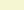 Scarica la versione integrale della newsletterLegambiente Scuola e Formazione
Via Salaria 403 - 00199 Roma
tel. 06 86268350 - fax 06 86268351
www.legambientescuolaformazione.itAi sensi del Decreto Legislativo 30 giugno 2003, n. 196 - “Codice in materia di protezione dei dati personali”, si precisa che le informazioni contenute in questo messaggio sono riservate e per uso esclusivo del destinatario. Persone diverse dallo stesso non possono copiare o distribuire il messaggio a terzi. Chiunque riceva questo messaggio per errore, è pregato di distruggerlo e di informare immediatamente il mittente.